Martin Pengelly AT-6D Harvard Mk.III, C/n 88-10560, ex 41-33908 and RAF EX935. SAAF 7504 and then Portuguese FAP1508. Registered 28.03.1979 to Euroworld. 24.10.1980 to P.C. Mercer and then 15.11.1982 to Martin Sargeant. Now believed based at Sleap with P. MeyrickManufacturer:NORTH AMERICAN AVIATION INC
Type:AT-6D HARVARD III
Serial No.:88-14863
ICAO 24 bit aircraft address:Binary: 0100_00_000_001_11_0111001010
Hex: 401DCA
Octal: 20016712Popular Name:TEXAN
Generic Name:T6
Aircraft Class:FIXED-WING LANDPLANE
EASA Category:NON EASA
Engines (Propellers):1: 1 x PRATT & WHITNEY R-1340-AN-1 ( HAMILTON STANDARD 12D40-211 )MTOW:2404kg Total Hours:1831 at 31/12/2013
Year Built:1942
Approved Maint. Programme:None
CofA / Permit:Permit to Fly Permit Validity Expiry:04/07/2015
Validity Reference:PR004729/012/008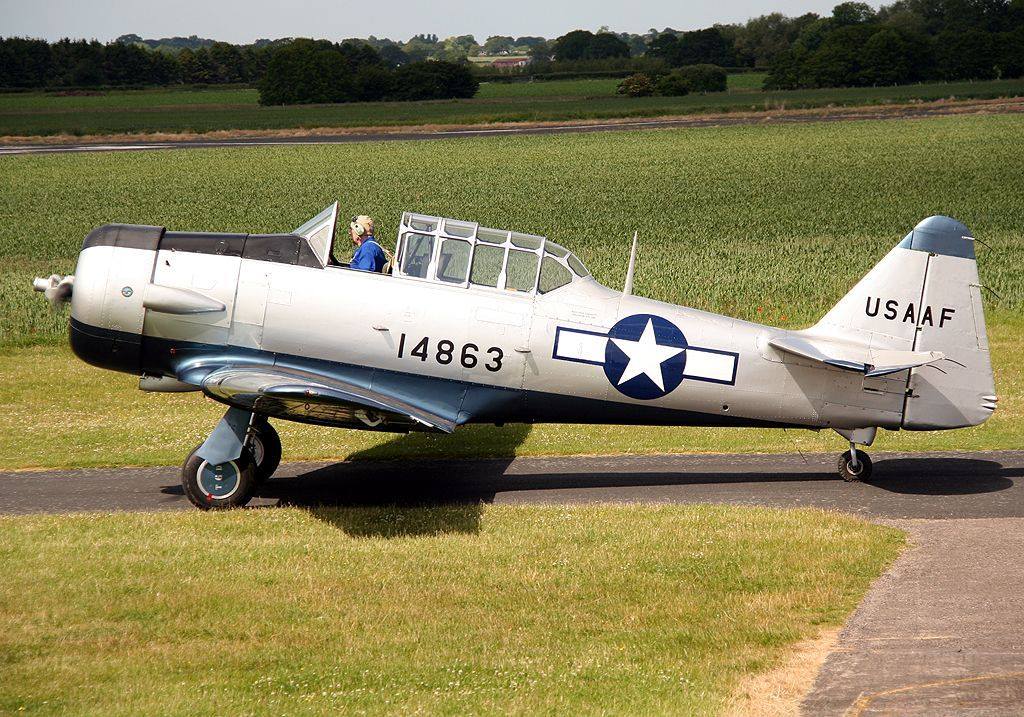 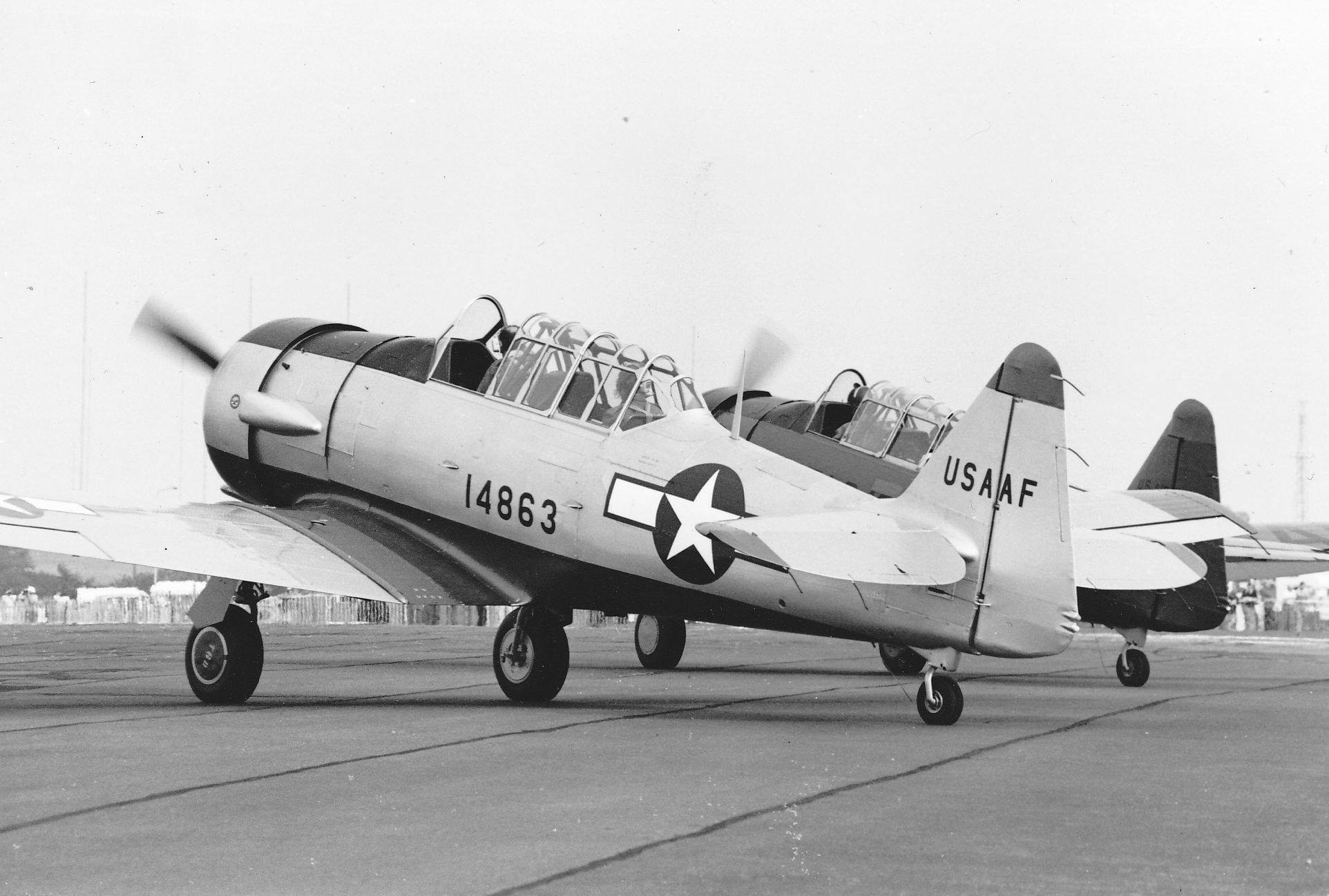 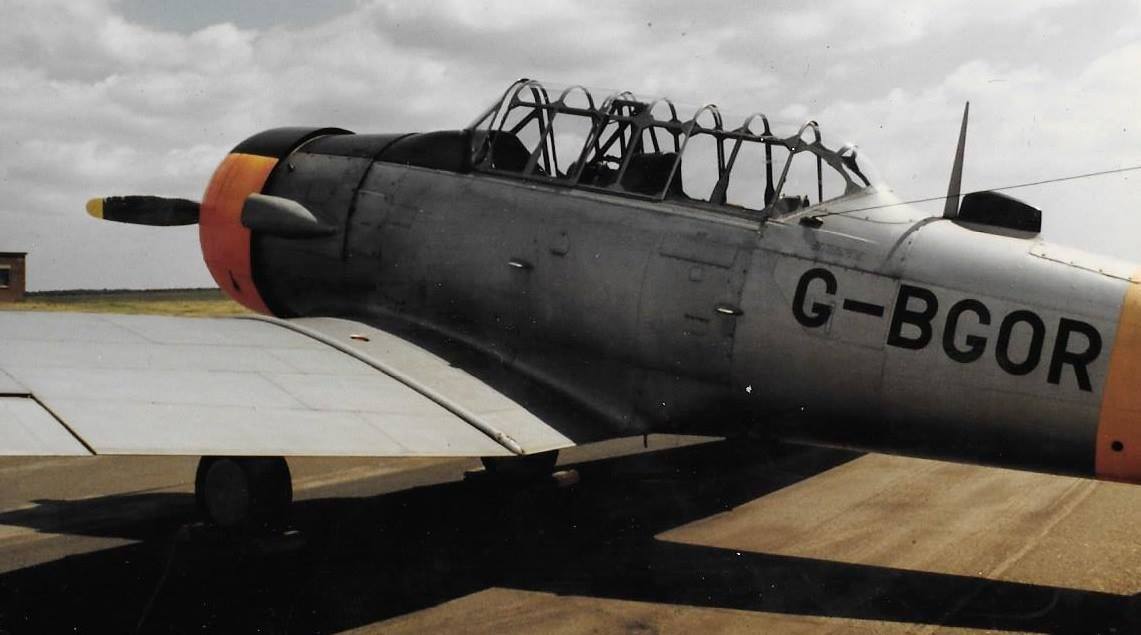 